Семинар предназначен для главных бухгалтеров и всех заинтересованных лиц.ПРОГРАММА СЕМИНАРА:1. Нормативно-правовые основания формирования годовой отчётности за 2018 год: как повлияет принятие ФСБУ «Представление отчётности» (приказ Минфина от 31.12.2016 №260н) на отчётность 2018-го года?2. Общие требования к годовой отчётности бюджетных и автономных учреждений: изменения, внесённые приказом Минфина РФ от 16.11.2016 №209н.     Комментируем разъяснения Минфина по порядку составления отчётности в 2018 году (ПИСЬМА МИНФИНА РФ ОТ 19.03.2018 № 02-06-07/16938, от 02.10.2018 № 02-07-07/70930).3. Подготовительные мероприятия, проводимые бухгалтером учреждения перед составлением отчетности. Особенности проведения инвентаризации активов и обязательств в 2018 году: как подтвердить статус актива? нужно или не нужно проводить обесценение активов?     Обсуждаем приказы Минфина РФ от 31.12.2016 №№ 257н и 259н.4. Проверяем формирование рабочего плана счетов в 2018 году. Применяем нормы и правила приказа Минфина РФ от 27.12.2017 года №255н и приказа Минфина РФ от 31.12.2018 №64н. Обсуждаем проблемные вопросы формирования структуры счёта.5. Проверяем правильность переноса остатков на счетах бухгалтерского учёта в межотчётный период: сооружения, библиотечный фонд, имущество в пользовании, биологические активы.6. События после отчётной даты – новое понятие в учёте государственных учреждений. Разбираемся с порядком учёта и отражением в годовой отчётности. Начинаем изучать приказ Минфина от 30.12.2017 №275н.7. Особенности представления различных форм отчетности бюджетных (автономных) учреждений. Баланс государственного (муниципального) учреждения (ф. 0503730).     Особенности отражения остатков на начало года. Особенности отражения убытков от обесценения активов и прав пользования имуществом. Особенности отражения остатков особо ценного движимого и недвижимого имущества. Особенности отражения в отчетности остатков на забалансовых счетах.     Справка по заключению учреждением счетов бухгалтерского учета отчетного финансового года (ф. 0503710). Как поступать со счетом 304.06 – отражать или не отражать в справке.    Отчет об обязательствах, принятых учреждением (ф. 0503738). Основные ошибки, допускаемые бухгалтерами при составлении отчетности о санкционировании расходов.    Отчет о финансовых результатах деятельности учреждения (ф. 0503721).    Пояснительная записка к Балансу учреждения (ф. 0503760). Обсуждаем порядок формирования «Сведений о результатах деятельности учреждения по исполнению государственного (муниципального) задания (ф. 0503762)».8. Особенности заполнения налоговой отчетности. Налог на прибыль, НДС, налог на имущество.9. Особенности заполнения отчетности по страховым взносам.10 Планируемые изменения в учете и отчетности бюджетных (автономных) учреждений с 2018 года.Стоимость – 4600 руб.* Обеспечиваем раздаточным материалом.Для всех участников - обед в кафе, 2 кофе-паузы - в подарок! Скидки: - при оплате до 20.11.2018 – 10% (4140 руб.);  - при участии от 2-х человек – 7% (4278 руб.);     - при регистрации на сайте – 5% (4370 руб.);            - по дисконтной карте – 15% (3910 руб.). Скидки не суммируются. 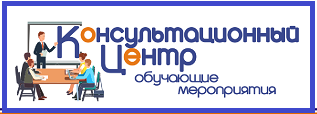 Тематический семинар04 декабря с 09.30 до 16.30 час.«Годовая отчетность бюджетных и автономных учреждений»Лектор: Плавник Радион Борисович - главный эксперт по бюджетному учëту Международного Института Сертифицированных Бухгалтеров и Финансовых Менеджеров, аттестованный преподаватель Института профессиональных бухгалтеров и аудиторов России.Профессиональный бухгалтер с многолетним опытом практической работы в этой области (г. Москва).Семинар состоится по адресу:г.Смоленск, ул. Коммунистическая, 6Учебный центр компании “Выбор”Регистрация на семинар:Телефон: (4812) 701-202;Сот. тел.:   60-67-27;     8-910-117-83-97 Эл.почта: umc@icvibor.ruСайт: http://icvibor.ru/rent/